ADESIONE AL GIORNO DEL DONO 2016Con la presente si invita la scuola ad aderire al GIORNO nazionale del DONO - #DonoDay2016 che si celebrerà il 4 ottobre prossimo.L’iniziativa prevede che il 4 ottobre di ogni anno si festeggi il GIORNO DEL DONO, dono declinato nei suoi aspetti più diversi coinvolgendo e rendendo protagonista la società civile tutta, a partire dai singoli cittadini che quotidianamente offrono qualcosa di sé alla collettività. 

È di enorme importanza che siano le nuove generazioni a portare avanti la riflessione sulla necessità di “donarsi” all’altro, riflettendo sulle ricadute positive che l’agire volto alla solidarietà e alla generosità possa generare.Ed è per questo che, in accordo con il MIUR, l’Istituto Italiano della Donazione (IID), l’ente promotore, vi invita ad aderire ufficialmente all’iniziativa andando sul sito www.istitutoitalianodonazione.it o cliccando qui  L’adesione non comporta nessun onere economico per la scuola.Aderendo, la scuola si impegna a mantenere aperto il dibattito sul tema attraverso il coinvolgimento del corpo docenti che potrà stimolare la discussione in aula a partire dalle diverse discipline. A vostra disposizione, sul sito dell’IID nella sezione dedicata alle scuole, troverete alcuni riferimenti bibliografici sul tema del DONO da utilizzare come spunti di riflessione per il dibattito in aula.Per dimostrare pubblicamente l’adesione all’iniziativa la scuola potrà utilizzare il logo del GIORNO DEL DONO che verrà concesso dall’Istituto Italiano della Donazione nel momento in cui la scuola effettuerà l’adesione sul sito IID e, parallelamente, l’Istituto comunicherà il nome della scuola che aderisce sui propri materiali di comunicazione online e offline.Si informa, inoltre, che l’iniziativa GIORNO DEL DONO il 9 luglio 2015 è diventato Legge dello Stato e nell’ambito della normativa ne viene prevista la celebrazione ogni anno il giorno 4 ottobre.Per rendere l’adesione all’iniziativa di maggior interesse per gli studenti, la scuola può scegliere di offrire loro la possibilità di partecipare al contest video “Donare,  molto più di un semplice dare - racconta la tua idea di DONO” nel quale gli studenti sono chiamati a produrre un video che abbia il DONO come tema.L’adesione non comporta nessun onere economico per la classe o per lo studente.In allegato regolamento del contest**L’adesione all’iniziativa GIORNO DEL DONO non prevede automaticamente l’adesione anche al contest: la scuola può decidere se aderire solo moralmente all’iniziativa o se aderire partecipando anche al contest.  INVITO AL CONTEST“DONARE, MOLTO PIU’ DI UN SEMPLICE DARE” II^EDIZIONE  Racconta la tua idea di Dono Regolamento -Art.1 FinalitàL’Istituto Italiano della Donazione (IID), in collaborazione con MIUR, promuovono il contest “Donare, molto più di un semplice dare - racconta la tua idea di DONO” destinato agli studenti delle classi delle scuole medie inferiori e superiori al fine di diffondere la cultura del dono e di promuovere lo sviluppo di nuove espressioni artistiche in ambito scolastico e valorizzare i talenti delle nuove generazioni. Sia i singoli studenti che le loro classi sono chiamati a realizzare un video che abbia per oggetto la propria idea di Dono.Art.2 DestinatariIl contest è rivolto ai singoli studenti e alle classi delle scuole medie inferiori e superiori  italiane. Sono ammessi a partecipare singoli studenti, classi o gruppi di studenti.Art. 3 Modalità di partecipazioneLa scuola che intende partecipare dovrà segnalare l’adesione all’iniziativa compilando l’apposito form on-line pubblicato sul sito dell’IID alla paginahttp://www.istitutoitalianodonazione.it/it/donoday/new-2016/aderisci2016/sei-una-scuola- o cliccando qui. In alternativa la scuola può segnalare la sua adesione attraverso l’invio via fax (02/87390806) o via email all’indirizzo comunicazione@stitutoitalianodonazione.it del modulo cartaceo allegato.I video prodotti dagli studenti saranno inviati secondo le indicazioni che vi verranno date successivamente all’iscrizione. I progetti potranno essere inviati a partire dal 2 maggio 2016 ed entro e non oltre il 15 giugno 2016. Lo studente o il gruppo potrà sottoporre all’attenzione della Giuria esclusivamente n.1 progetto. Sul sito saranno pubblicate tutte le informazioni utili per aderire all’iniziativa.La partecipazione al contest è gratuita.Art. 4 Requisiti del progettoIl video dovrà essere della durata massima di 1 minuto.Il progetto dovrà avere per oggetto il tema del contest: “Donare, molto più di un semplice dare -  racconta la tua idea di DONO”   Il dono come gratuità, reciprocità, produttore di legami e relazioni, declinabile in tutte le sue forme (dono di denaro, di tempo, di sangue, ecc.). I partecipanti potranno sottoporre alla giuria i loro elaborati interpretando il tema del DONO raccontando:una propria esperienza di dono e il significato che lo studente/gruppo dà alla parola dono (un momento di volontariato, il racconto di una condivisione vissuta in prima persona, ecc.) la propria rilettura del tema a prescindere dalla propria esperienzaArt. 5 Giurie esaminatriciI progetti verranno esaminati da un’apposita Giuria tecnica tra i cui componenti ci sarà anche un rappresentante del MIUR e uno di IID. Il Presidente sarà scelto di comune intesa fra i soggetti promotori. La composizione della Giuria verrà resa nota sul sito IID. La Giuria tecnica selezionerà i progetti migliori entro 31 luglio 2016. Tutti coloro che vorranno esprimere la loro preferenza per uno dei progetti video finalisti, lo potranno fare entro il 14 settembre 2016, attraverso la piattaforma dedicata al Giorno del Dono che verrà resa nota. Maggiori dettagli sulle modalità di voto della Giuria popolare saranno resi noti sul sito IID a tempo debito.Art.6 SelezioneLa Giuria tecnica, di cui all’art. 5, valuterà i progetti secondo il proprio insindacabile giudizio sulla base di criteri quali qualità, creatività, originalità e migliore corrispondenza al tema richiesto. Art.7 Diffusione dei progettiI progetti selezionati avranno visibilità all'interno del sito www.istitutoitalianodonazione.it e/o della pagina IID Facebook e degli altri canali social. Maggiori dettagli saranno resi noti sul sito IID a tempo debito.Art.8 RiconoscimentiSono previsti tre premi: premio Giuria tecnica, premio Giuria popolare e premio IID. Le scuole vincitrici riceveranno un riconoscimento economico.La premiazione si terrà durante la celebrazione del DonoDay 2016 il 4 ottobre prossimo.Art.9 Trattamento dei dati personaliAi sensi dell’art.13, comma 1, del Decreto Legislativo 30 giugno 2003 n°196, “Codice in materia di dati personali” e successive integrazioni e modificazioni, i dati personali forniti dai candidati saranno registrati e trattati esclusivamente per le finalità di gestione della presente procedura.I video inviati diventeranno proprietà di IID che potrà utilizzarli per i propri scopi statutari e mai a fine di lucroTitolare del trattamento dei dati personali: Istituto Italiano della Donazione.L’IID potrà dare ampia visibilità ai materiali pervenuti.Per informazioni:
Istituto Italiano della Donazione (IID)
via Pantano, 2 - 20122 Milano
Tel. 02/87390788 comunicazione@istitutoitalianodonazione.it 
Di seguito il modulo da stampare e mandare via fax o scannerizzato via mail nel caso in cui non si riuscisse a completare la procedura di iscrizione via web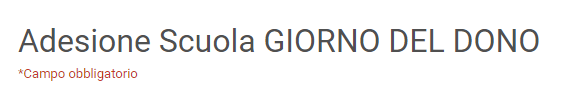 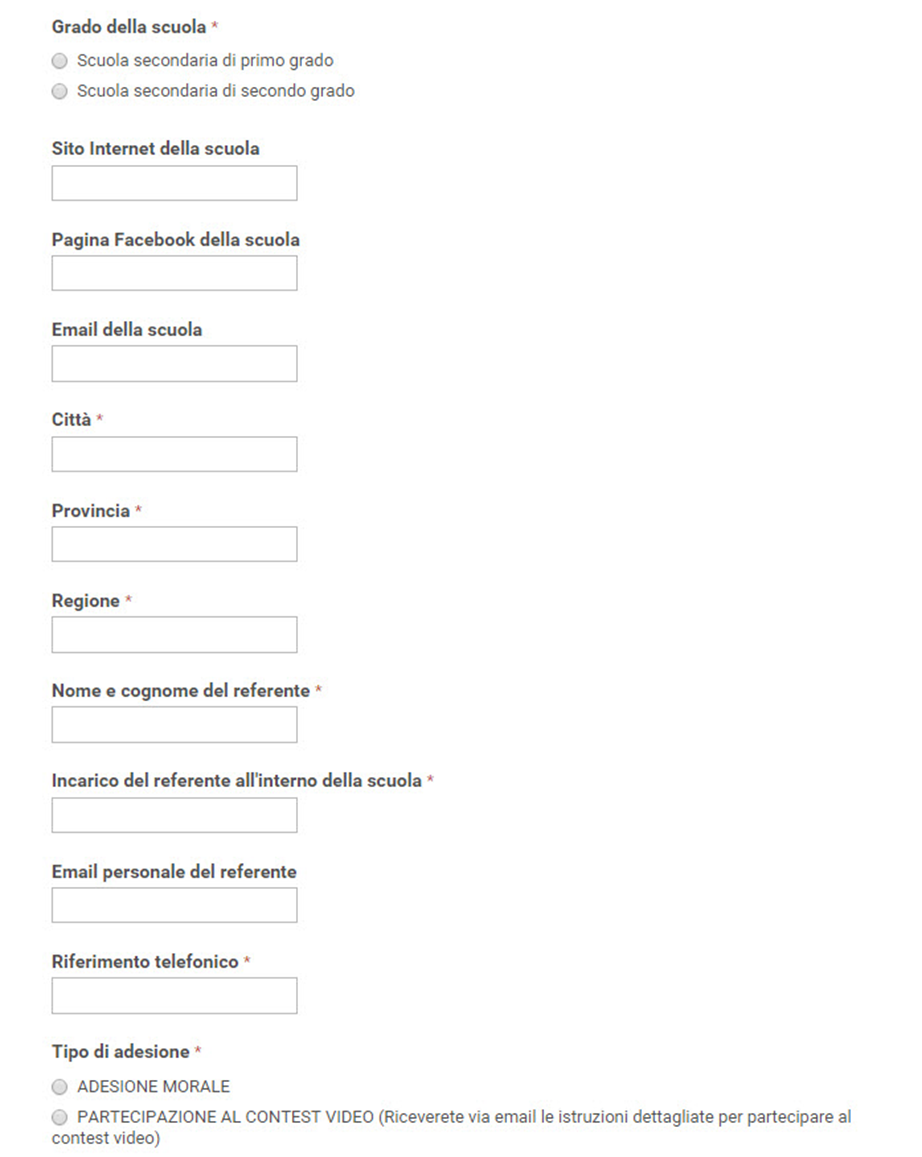 